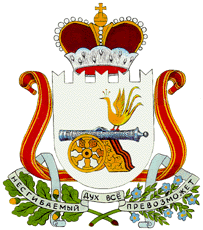  Администрация                                         Издешковского сельского поселения Сафоновского района Смоленской области РАСПОРЯЖЕНИЕО мерах по обеспечению пожарной безопасности на территорииИздешковского сельского поселения Сафоновского районаСмоленской области в осенне-зимний период 2022-2023 годов
	В целях предупреждения пожаров на территории Издешковского сельского поселения Сафоновского района Смоленской области, уменьшения их последствий и своевременной организации тушения пожаров:
	1.	Утвердить план профилактических противопожарных мероприятий по обеспечению пожарной безопасности на территории Издешковского сельского поселения Сафоновского района Смоленской области в осенне-зимний период 2022-2023 годов (приложение № 1).2.	Организовать на территории Издешковского сельского поселения Сафоновского района Смоленской области информирование населения о мерах пожарной безопасности и действиях в случаях пожара.3. Рекомендовать руководителям предприятий и учреждений провести повторные проверки технического состояния зданий и сооружений на предмет соответствия требованиям к работе в условиях зимы, особое внимание уделить безопасности людей, состоянию эвакуационных выходов и путей эвакуации, состоянию систем отопления и электросилового хозяйства и соблюдение в зданиях противопожарного режима; провести внеплановые инструктажи с работниками по соблюдению мер пожарной безопасности в осенне-зимний пожароопасный период.4. Осуществлять контроль за расчисткой дорог в зимнее время, повысить требовательность к своевременной расчистке дорог от снега к населенным пунктам и по улицам.5.	Контроль за исполнением настоящего распоряжения оставляю за собой.
И.п. Главы муниципального образованияИздешковского сельского поселенияСафоновского района Смоленской области                                            Е.В. ТриппельПриложение № 1 к распоряжению АдминистрацииИздешковского сельского поселенияСафоновского района  Смоленской области от 09.09.2022 г. № 28-рПлан профилактических противопожарных мероприятий по обеспечению пожарной безопасности на территории Издешковского сельского поселения Сафоновского района Смоленской области в осенне-зимний период 2022-2023 годов09.09.2022№ 28-рс. Издешковос. Издешковос. Издешково№ п/пНаименование мероприятийСрок исполненияОтветственный исполнитель1.Проведение сходов с жителями поселения по вопросам инструктажа и обеспечения пожарной безопасности в осенне-зимний периодВ течение периодаАдминистрация поселения2. Осуществление контроля за неблагополучными семьямиВ течение периодаАдминистрация поселения3.Проверка состояния дымоходов печного отопления, систем вентиляции газового отопления, их ремонт и очисткаСентябрь-октябрь 2022Организации ЖКХ, жители поселения4.Очистка подвальных и чердачных помещений, технических подполий жилищного фонда от мусора и других горючих материаловСентябрь-октябрь 2022Организации ЖКХ, жители поселения5.Организация и проведение ремонтных и регламентных работ на объектах электроснабжения и приведение их в пожаробезопасное состояниеСентябрь-октябрь 2022Администрация поселения, Сафоновский РЭС, организации ЖКХ6.Подготовка источников противопожарного водоснабжения к эксплуатации в зимний периодОктябрь 2022Администрация поселения, предприятия, учреждения7.Подготовка к эксплуатации в зимний период пожарной техники и оборудованияОктябрь 2022Пожарная часть № 14, Администрация поселения, предприятия, учреждения8. Проверка обеспеченности телефонной связью удаленных населенных пунктов для своевременного сообщения о пожареОктябрь 2022Администрация поселения9. Информирование населения через средства массовой информации о противопожарной безопасности на территории поселенияВ течение периодаАдминистрация поселения10.Обеспечение содержания в исправном состоянии и своевременная очистка от снега дорог, проездов, подъездов и проходов к зданиям, сооружениям и водоисточникам, а также подступов к пожарному инвентарюНоябрь–декабрь 2022, январь – март 2023Администрация поселения, организации ЖКХ, предприятия, учреждения11.Проведение обучения с детьми по требованиям правил пожарной безопасностиВ течение периодаШколы поселения